Publicado en  el 21/01/2016 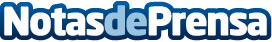 Red.es, Icex y Adigital organizan la primera Misión Digital a Tel AvivDatos de contacto:Nota de prensa publicada en: https://www.notasdeprensa.es/red-es-icex-y-adigital-organizan-la-primera_2 Categorias: Internacional Emprendedores E-Commerce http://www.notasdeprensa.es